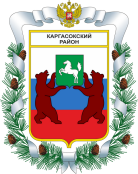 МУНИЦИПАЛЬНОЕ ОБРАЗОВАНИЕ «Каргасокский район»ТОМСКАЯ ОБЛАСТЬДУМА КАРГАСОКСКОГО РАЙОНАЗаслушав информацию, представленную Монголиным Сергеем Владимировичем - заместителем Главы Каргасокского района по вопросам жизнеобеспечения района - начальником отдела жизнеобеспечения  о ходе подготовки к зиме поселений района,Дума Каргасокского района РЕШИЛА: Глава Каргасокского района						             А.П. Ащеулов Информация о ходе подготовки объектов ЖКХ к работе в осенне-зимнему периоду 2020/2021 годов:На территории района осуществляют деятельность 10 муниципальных ресурсоснабжающих организаций.Муниципальные объекты жилищно-коммунального хозяйства:-  источники теплоснабжения 31 шт. (23 котельные и 8 АИТ), установленная мощность 55,63 Гкал/час;-тепловые сети в двухтрубном исполнении – 42,85 км;-автономные дизельные электростанции–9 шт., установленная мощность 5,6 тыс. кВт;- электрические сети – 144,8 км;- трансформаторные подстанции – 39 шт.;- водопроводные сети – 91,9 км;- водопроводные очистные сооружения – 4 шт., общая производительность 2304 куб.м/сут.В ходе подготовке объектов жилищно-коммунального хозяйства к работе в отопительный период 2020-2021 г.: предприятиями ЖКХ проведены плановые работы по ревизии и текущему ремонту объектов тепло-, водо- и электроснабжения: это регламентные работы - промывка котлов и систем отопления, ревизия и ТО насосного оборудования, ревизия (замена) запорной арматуры, оборудования водопроводных очистных сооружений, замена фильтров, ремонт сетей тепло- и электроснабжения, ремонт дизельгенераторов.Также проведены технические освидетельствования котлов, обследование резервуаров для хранения резервного топлива.На проведение ремонтных работ в ходе подготовки к ОЗП 2020-2021 годов предприятиями ЖКХ израсходовано собственных средств на сумму 2 570,9 тыс. рублей.1) По состоянию на 01.09.2020 г. подготовлены к работе в осенне-зимний период:- 21 котельная (что составляет 91,3% готовности) (Новый Васюган идет замена котла, Тымск выполняются процедуры по заключению контракта на замену трубы);- 42,7 км тепловых сетей (100%);- 97,826 км водопроводных сетей (100%);-141,3 км сетей электрических (97,8%) -трансформаторные подстанции и дизельные электростанции – 100% готовности.Создан запас топлива для ДЭС и котельных: - дрова –  417 м. куб. (13,2% от плана заготовки). В Новоюгинском сельском поселении (МУП "Теплоэнергоснаб") заключен контракт на заготовку дров для котельных на отопительный сезон 2020-2021 гг. работают с колес, МУП «ЖКХ Молодежный нет подписанного контракта)- уголь – 1253 тонн (100 %) ;   - дизельное топливо – 862 тонн (59,9%), остаток в Молодёжном и Напасе 150 тонны;Поставка жидкого топлива для котельных с Новый Васюган (мазут) осуществляется с колёс, на 01.09.2020 в наличие 34 тонны (2,4 %)Задолженность теплоснабжающих организаций за приобретенное топливо составляет:1. дизельное топливо:- МУП "ЖКХ Молодежный" –задолженность за уже поставленное д/топливо - 5 939,0 тыс. руб. (в июле завезено 105,9 тонн, еще 100 тонн планируют завести в сентябре на сумму около 5 900 тыс. руб. – средства отсутствуют);- МУП "ЖКХ Тымское"–задолженность за уже поставленное д/топливо - 8553,00 тыс. руб. - МУП "ЖКХ Теплоэнергоснаб- 180 тыс. руб., топливо завезено в полном объеме.2. уголь – 2 771,640 тыс. руб., в том числе:-МУП"Теплоэнергоснаб" – 579,72 тыс. руб.;- МУП "ЖКХ Сосновское" – 1 070,4 тыс. руб.;- МУП ЖКХ "Усть-Тымское" – 1 121,52 тыс. руб.- МУП "ЖКХ Тымское" - 729,0 тыс.руб.3. дрова – 440,0 тыс. руб. (МУП "Теплоэнергоснаб")Задолженности за жидкое топливо для котельных с. Новый Васюган нет.4) Сельскими поселениями проведены ремонты муниципального жилищного фонда. Площадь жилья, подлежащего выборочному капитальному ремонту составила 2,912 тыс. кв.м (в основном это ремонт кровель, фундаментов, отопительно-варочных печей) на сумму 7023,2 тыс.руб.5) На подготовку объектов ЖКХ к безаварийному прохождению отопительного периода выделены средства на проведение капитального ремонта объектов ЖКХ в рамках государственной программы «Развитие коммунальной инфраструктуры» в размере 13 398 460,74 рублей, в том числе средства областного бюджета 10 929 300,00 рублей, средства районного бюджета 2 469 160,74 рублей:Капитальный ремонт котельной по адресу: Томская область, Каргасокский район, с. Тымск, ул. Кедровая, 3А. Замена дымовой трубы –извещения о проведении аукционов были опубликованы три раза, заявок не поступило. В настоящее время поселением рассматривается запрос предложений, есть договоренность с единственным поставщиком.Капитальный ремонт котельной детского сада №20 в с. Новоюгино Каргасокского района Томской области. Замена дымовой трубы - закупка у ед. поставщика, срок выполнения работ до 31.08.2020 г. Ремонт проведен в полном объеме.Капитальный ремонт ВЛ-6 кВ в с. Усть-Тым Каргасокского района, Томской области –извещения о проведении аукционов были размещены дважды , заявок не поступило. В настоящее время поселением рассматривается запрос предложений, есть договоренность с единственным поставщиком.Капитальный ремонт тепловых сетей котельной «Геологическая» в пос. Геологический Каргасокского района Томской области – заключения контракта по итогам аукциона с ООО «Спецстроймонтаж»,экономия по итогам аукциона 471 893 руб. (86 215 руб. – районный бюджет, 385 9678 руб. – областной бюджет). Ремонт проведен в полном объеме. Капитальный ремонт дизельной электростанции по адресу: Томская область, Каргасокский район, п. Киевский, ул. Толпарова, 1. Замена дизельного агрегата – извещения о проведении аукциона размещено в третий раз 24.08.2020 г, дата проведения аукциона 03.09.2020 г.(есть одна заявка).Капитальный ремонт ВЛ-10 с установкой дизельной электростанции АД60С-Т400-1Р расположенной по адресу: Томская область, Каргасокский район, с Старая Берёзовка - с. Усть-Чижапка закупка проведена, подписание муниципального контракта с ОО "Томэлектрострой" 07.09.2020, срок выполнения работ до 30.10.2020 г.Капитальный ремонт котла водогрейного жаротрубного на жидком топливе (мазут)в Котельной №3, ул. Пушкина, 30/1, с. Новый Васюган, Каргасокского района, Томской области - заключен муниципальный контракт с ООО "Комплектэлектрострой", срок завершения работ  30.09.2020 г.6) Кроме того за счет средств районного бюджета (на сумму 7 467,06 тыс.рублей) приобретены дизель-генераторы:- ДГ-250 ДЭС Молодёжный – 2 194,3 тыс. руб.- ДГ-200 ДЭС Сосновка – 1 802,26 тыс. руб.- АД-200 ДЭС Тымск – 2 200,00 тыс. руб.- АД-100 ДЭС Усть-Тым – 1 270,5 тыс. руб.7) В прошлом году не получило паспорт готовности Новоюгинское сельское поселение. Замечания прошлого года устранены (произведена замена котлов КЖО-0,5К - 2 шт. в котельной «Школьная в с. Новоюгино, направлено 830 тыс. руб. из средств районного бюджета).В этом году имеется риск неполучения паспортов готовности у Нововасюганского сельского поселения (требуется обследование дымовых труб по каждой котельной (№ 1,3,4), необходимо финансирование в размере 199 тыс.руб.)Также есть проблемы с аттестацией персонала, связанные с коронавирусной инфекцией (COVID-19).РЕШЕНИЕРЕШЕНИЕРЕШЕНИЕ03.09.2020    № 333 с. Каргасокс. КаргасокОб информации УЖКХ и КС о ходе подготовки к зиме поселений района1. Принять информацию о ходе подготовки к зиме поселений района к сведению.Председатель ДумыКаргасокского района               В.В. Брагин